ТЕКУЩА ОБОБЩЕНА ИНФОРМАЦИЯНА ДЕЙНОСТТА ПО БДП НА ОКБДП ЗА ЦЕЛИТЕ НА ЗАСЕДАНИЕ НА ОКБДП ………………………………. /ДАТА/УКАЗАНИЯ ЗА ПОПЪЛВАНЕ:Текущото отчитане се попълва и обобщава от секретариата на ОКБДП за целите на заседанията на ОКБДП, на база изискана и представена преди заседанията информация от отделните членове на ОКБДП. Периодът на отчитане е тримесечен, като обхваща времето от предходното заседание на ОКБДП.Попълненият от секретариата на ОКБДП образец се прилага към материалите за дневния ред на ОКБДП, като се разпространява до всички членове на ОКБДП преди всяко заседание.Информацията от образеца се докладва и дискутира устно по време на заседанията на ОКБДП от нейните членове. Попълненият от секретариата на ОКБДП образец се прилага от секретариата на ОКБДП към протокола от всяко проведено заседание на ОКБДП, като се допълва при необходимост с информация от устното докладване и се разпространява до всички членове на ОКБДП.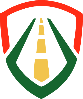 ДАБДПУниверсална Безопасна МобилностЧЛЕН НА ОКБДПИЗПЪЛНЕНИ МЕРКИ ПО ОБЛАСТНАТА ПЛАН-ПРОГРАМА ЗА БДПИЗПЪЛНЕНИ МЕРКИ ПО РЕШЕНИЯ ОТ ПРЕДХОДНИ ЗАСЕДАНИЯНА ОКБДППРЕДЛОЖЕНИ ТОЧКИ В ДНЕВНИЯ РЕД ПО  КОНСТАТИРАНИ ПРОБЛЕМИ/КАЗУСИОбластна администрацияОбщини /попълва се за всяка община поотделно/ОДМВРОПУРУОЦСМПРЗИБЧКООАА